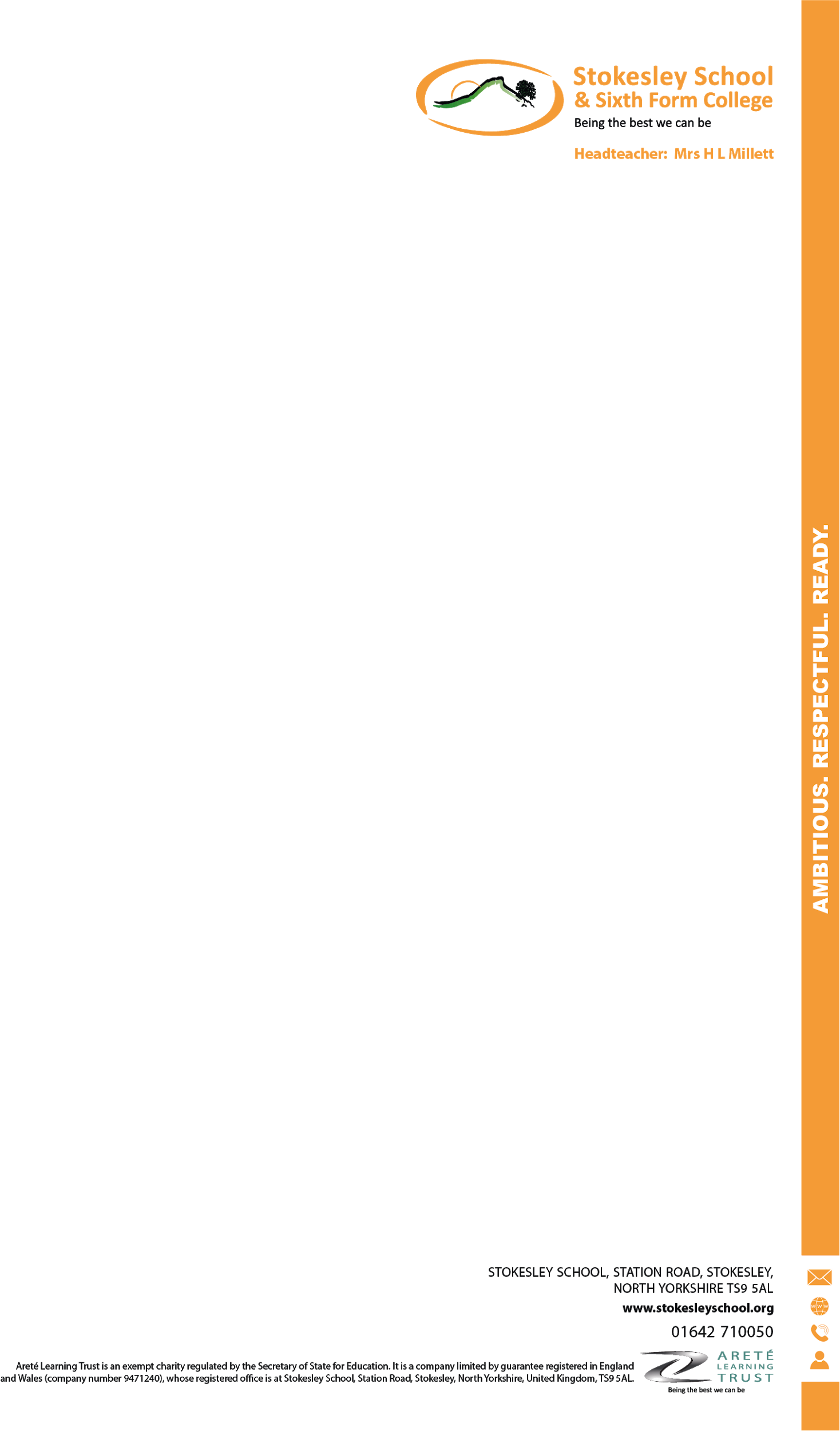 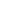 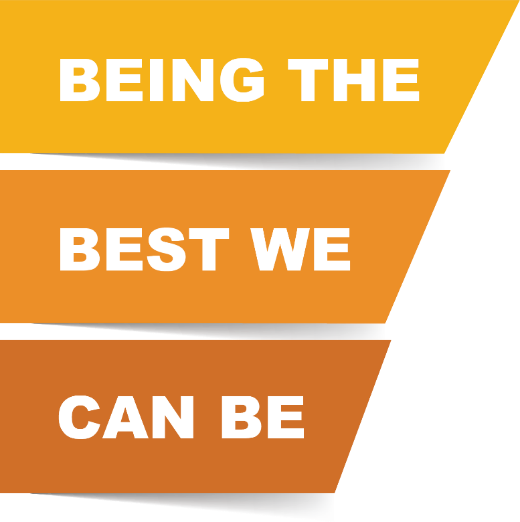 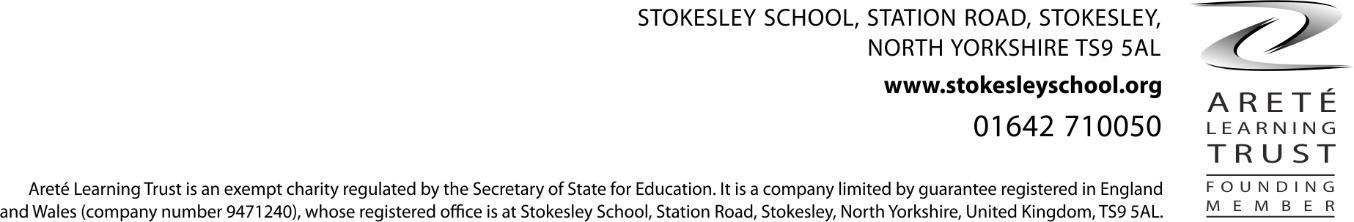 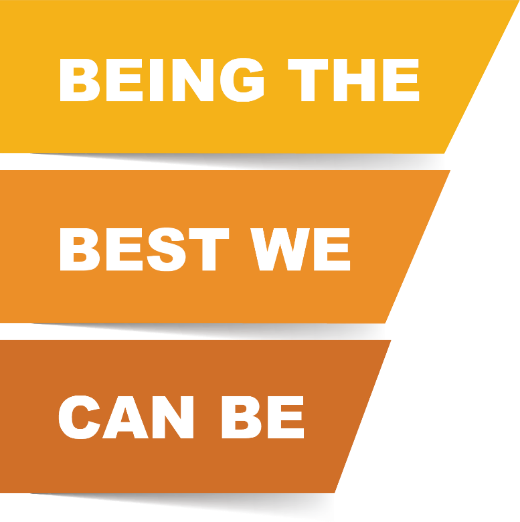 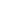 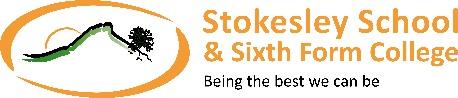 Student Surname:…...……………………………   Legal Surname:………………………...................(if different)Student First Name:……………………………….  Middle Name(s):…………………………………..Preferred first name	………………………………  Date of Birth	…………………………	Male/ Female	                     (please circle)Student Home Address:Building Name / House No and Street……………………...	……………………………………………….Village/ Town		…………………………………………………………………………………….Postal Town/ Area		…………………………………………………………………………………….County	…………………………………………….......................................................Postcode		………………………………………………SIBLINGS at Stokesley School (include Year Group):  …………………………………………………………………………………………………………………Medical – I will inform the school as soon as possible of any changes in my child’s medical circumstances.Additional Information (please see attached sheet for codes)Student’s Name……………………………………………………………………………..…….  Year/ Tutor Group……………………….Trip ConsentPlease sign and date the form below if you are happy for your child:to take part in school trips and other activities that take place off school premises; andto be given first aid or urgent medical treatment during any school trip or activity; andif applicable, for your child’s personal information to be shared with 3rd parties i.e. travel companyAfter submission of this form, no further written consent will be sought during your child’s time at Stokesley School. You will however be asked to tick consent when submitting a payment for any activity via Parent Pay.The school trips and activities covered by this consent include:all off-site trips and visits (including residential trips);off-site sporting fixtures;all adventure activities.The school will send you information about each trip or activity before it takes place.Please inform the school if you do not want your child to take part in any particular trip or activity.I will advise school of:Any illness or infection suffered by my child; and/ orAny new or changed medical conditionwhich occurs after the signing of this form and before the trip departure date.Parent/ Carer Signature: ……………………………………………………………………………………  Date:.................................................Print Name:................................................................................  Relationship to child:………………………………………………….Images and Videos Parent ConsentIn accordance with our child protection policy Stokesley School will not permit photographs, video or other images of young people to be taken without the consent of the child or the parent if the child is under 16.Stokesley School will take all steps to ensure these images are used solely for the purposes they are intended. If you become aware that these images are being used inappropriately, you should inform Stokesley School immediately.ParentPay and Biometric System Parent/ Carer Signature: ……………………………………………………………………………………  Date:.................................................Print Name:................................................................................  Relationship to child:………………………………………………….PriorityName / RelationshipName / RelationshipHome AddressContact numbers and email NB note our preferred method of home communication is email, please provide an email address for parent(s) / carer(s) with parental responsibility.NB note our preferred method of home communication is email, please provide an email address for parent(s) / carer(s) with parental responsibility.NB note our preferred method of home communication is email, please provide an email address for parent(s) / carer(s) with parental responsibility.NB note our preferred method of home communication is email, please provide an email address for parent(s) / carer(s) with parental responsibility.NB note our preferred method of home communication is email, please provide an email address for parent(s) / carer(s) with parental responsibility.1Mobile: Work Tel: Email: 2Mobile: Work Tel:Email: 3Mobile: Work Tel: Email: 4Mobile: Work Tel:Email: Is there a Court Order relating to this child?Is there a Court Order relating to this child?             Yes                       No        (If yes please provide photocopy)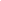 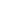              Yes                       No        (If yes please provide photocopy)             Yes                       No        (If yes please provide photocopy)Medical Condition(s)Medical Note(s)Allergies DisabilitiesDietary Needs Food AllergiesMedical PracticeAddress	Telephone NumberEmergency Consent I am happy for my child to be given first aid or urgent medical treatment Yes / NoEthnicity:Religion:First Language:Home Language:Nationality:Country of Birth:Traveller / Gypsy / Roma:Yes / NoParent/Guardian in Armed Forces:   Yes / NoEligible for Free School Meals:Yes / NoSpecial Educational Needs Provision:   Yes / NoMode of travel to school:Looked After Child:Yes / NoMeal Requirements:        Packed Lunch              School Meal              Free School Meal          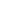 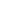 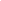 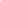 Previous School (including address):The data being collected, controlled and processed is in line with General Data Protection Regulations (GDPR)The school has a duty to protect this data and to keep it up to date.  The school is required to share some of the data with the Education Authority and with the Department of EducationThe data being collected, controlled and processed is in line with General Data Protection Regulations (GDPR)The school has a duty to protect this data and to keep it up to date.  The school is required to share some of the data with the Education Authority and with the Department of EducationThe data being collected, controlled and processed is in line with General Data Protection Regulations (GDPR)The school has a duty to protect this data and to keep it up to date.  The school is required to share some of the data with the Education Authority and with the Department of EducationSignature:Signature:Date:Ethnic Group:ABANBangladeshiEthnic Group:AINDIndianEthnic Group:AOTHAny other Asian BackgroundEthnic Group:APKNPakistaniEthnic Group:BAFRBlack - AfricanEthnic Group:BCRBBlack CaribbeanEthnic Group:BOTHAny other Black BackgroundEthnic Group:CHNEChineseEthnic Group:MOTHAny other Mixed BackgroundEthnic Group:MWASWhite and AsianEthnic Group:MWBAWhite and Black AfricanEthnic Group:MWBCWhite and Black CaribbeanEthnic Group:MWCHMixed White and ChineseEthnic Group:OIRQIraqiEthnic Group:OOTHAny Other Ethnic GroupEthnic Group:WBRIWhite - BritishEthnic Group:WCORWhite - CornishEthnic Group:WIRIWhite - IrishEthnic Group:WIRTTraveller of Irish HeritageEthnic Group:WOTHAny other White BackgroundEthnic Group:WROMGypsy / RomaMother Tongue:ENGEnglishMother Tongue:ENBNot known but believed to be EnglishMother Tongue:OTHOther than EnglishMother Tongue:OTBNot known but believed to be other than EnglishSEN Provision Type:Nno special provisionSEN Provision Type:Aschool actionSEN Provision Type:Pschool action plusSEN Provision Type:Qschool action plus and statutory assessmentSEN Provision Type:Sstatement of SENTransport:CARCar/VanTransport:CRSCar Share (with child from a different house)Transport:CYCCycleTransport:DSBDedicated School BusTransport:PSBPublic Service BusTransport:TXITaxiTransport:WLKWalkStokesley School Consent FormConsent Information (to be completed by the parent)YESNOI give consent for my child’s photograph to be used within school for display purposesI give consent for my child’s photograph to be used within other printed promotional publications (i.e. School Prospectus)I give consent for my child’s photograph to be used on the Trust and school’s websitesI give consent for my child’s work (if selected) to be used on the Trust and school’s websitesI give consent for my child to be videoed for use on the Trust and school’s websitesI give consent for my child’s photograph to be used on the Trust and school’s social media pagesI give consent for my child’s work (if selected) to be used on the Trust and school’s social media pagesI give permission for my child to be videoed for use on the Trust and school’s social media pagesConsent Information (to be completed by the parent)YESNOI give consent to use my child’s finger recognition on the Biometrics Cashless Catering System